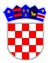 	REPUBLIKA HRVATSKAVUKOVARSKO-SRIJEMSKA ŽUPANIJAOPĆINA NEGOSLAVCIOpćinsko vijećeKLASA: 400-09/19-02/04URBROJ: 2196/06-02-20-02Negoslavci, 27.05.2020. godine	Na temelju članka 30., stavka 4. Zakona o komunalnom gospodarstvu („Narodne novine“ broj 68/18, 110/18 i 32/20) te članka 19., točke 2. Statuta Općine Negoslavci („Službeni vjesnik“ VSŽ broj 04/20), Općinsko vijeće Općine Negoslavci na svojoj redovnoj sjednici održanoj dana 27.05.2020. godine, donosiIzmjene i dopune programaizgradnje objekata i uređenja komunalne infrastruktureOpćine Negoslavci za 2020. godinuČlanak 1.	U Programu izgradnje objekata i uređenja komunalne infrastrukture Općine Negoslavci za 2020. godinu („Službeni vjesnik“ VSŽ broj 20/19) članak 3. mijenja se i glasi: „U 2019. godini planira se gradnja i sanacija slijedećih objekata komunalne infrastrukture na području Općine Negoslavci:Kanalizacija,izrada projektne dokumentacije za kanalizaciju 			          50.000,00 knOpremanje komunalnom opremomnabavka spremnika za razvrstavanje otpada			          50.000,00 knnabavka komunalne opreme 					         150.000,00 knUKUPNO: 									        250.000,00 kn“Članak 2.	Članak 4. mijenja se i glasi: „Financijska sredstva za izgradnju i sanaciju objekata komunalne infrastrukture iz članka 3. u ukupnom iznosu od 250.000,00 kuna osigurat će se iz slijedećih izvora:Općinski proračun,Fond za zaštitu okoliša i energetsku učinkovitost iProjekti Ministarstva graditeljstva ili EU projekti.“Članak 3.	Ovaj Program će se objaviti u „Službenom vjesniku“ Vukovarsko-srijemske županije i stupa na snagu narednog dana nakon dana objave.Predsjednik Općinskog vijeća:Miodrag Mišanović